PERSBERICHT17 oktober 2022 Haagse basisscholen ontvangen boek over armoede ‘De schoen van tien miljoen’ tijdens Wereldarmoededag  In Den Haag wonen tenminste 20.000 kinderen die opgroeien in  armoede. Tijdens Wereldarmoededag op 17 oktober vragen de Gemeente Den Haag, SchuldenlabNL, Schuldenlab070, Leergeld Den Haag en ROSE stories aandacht hiervoor. Mede voor deze kinderen is het boek ‘De schoen van tien miljoen’ geschreven, geïnspireerd op gesprekken met Haagse gezinnen. Carola Schouten, minister voor Armoedebeleid, Participatie en Pensioenen, en Mariëlle Vavier, wethouder Armoede, Inclusie en Volksgezondheid van de gemeente Den Haag, lazen voor uit het boek voor de kinderen van groep 4 op De la Reyschool. Na afloop kregen alle kinderen een boek. Het samenwerkingscollectief wil met dit boek het gesprek rondom het actuele thema armoede binnen basisscholen, families en de samenleving stimuleren. Daartoe krijgt elke Haagse basisschool tien exemplaren van het boek cadeau. 

De cijfers
In Nederland leven 900.000 mensen onder de armoedegrens (CBS, 2020). Achter deze cijfers gaan persoonlijke verhalen, gevoelens en ervaringen schuil. Opgroeien in armoede heeft een groot effect op kinderen. Ze krijgen vaak fysieke en psychische klachten en kunnen minder goed deelnemen aan de maatschappij omdat er vaak geen geld is om te sporten of uit te gaan. 
Carola Schouten, minister voor Armoedebeleid, Participatie en Pensioenen: “Als er continu geldzorgen zijn, heeft dat grote impact op het hele gezin. En dus ook op kinderen. Ze voelen zich buitengesloten, hebben stress of schamen zich voor de situatie thuis. Gevoelens die kinderen dagelijks mee naar school nemen, maar waar niet over gepraat wordt. Dit boek geeft scholen een handvat om het er juist wel over te hebben in de klas. Dit is heel belangrijk, zeker in een tijd waarin meer gezinnen te maken hebben met financiële problemen en het er continu over gaat op tv en sociale media.”
Beeldvorming telt
Er rust nog steeds een taboe op armoede. Het voeden van het maatschappelijk debat is daarom essentieel. Mariëlle Vavier, wethouder Armoede, Inclusie en Volksgezondheid van de gemeente Den Haag: “Er zijn in Nederland nog teveel kinderen die in armoede opgroeien. In de klas, op het schoolplein en ook in vele andere situaties ervaren zij hierdoor nog regelmatig een gevoel van achterstand. Armoede gaat nog steeds samen met taboe en schaamte en armoede zorgt voor kansenongelijkheid. Het belemmert kinderen in hun ontwikkeling. Op school en bij spelen en sporten. Met dit boek willen we het gesprek op gang helpen.”
Auteurs 
Voor De schoen van tien miljoen klommen tien gerenommeerde auteurs in de pen. Naar aanleiding van gesprekken met Haagse gezinnen maakten auteurs onder wie Anna Woltz, Annet Schaap en Gideon Samson, hun eigen interpretatie op armoede.
Voor de pers	Noot aan de redactie (niet voor publicatie).

Pers & verkrijgbaarheid 
De schoen van tien miljoen is verkrijgbaar bij lokale en online boekhandels. 
Titel: De schoen van tien miljoen
Uitgever: ROSE stories
ISBN: 9789083260372
Verschijning: oktober 2022
Verkoopprijs: € 16,99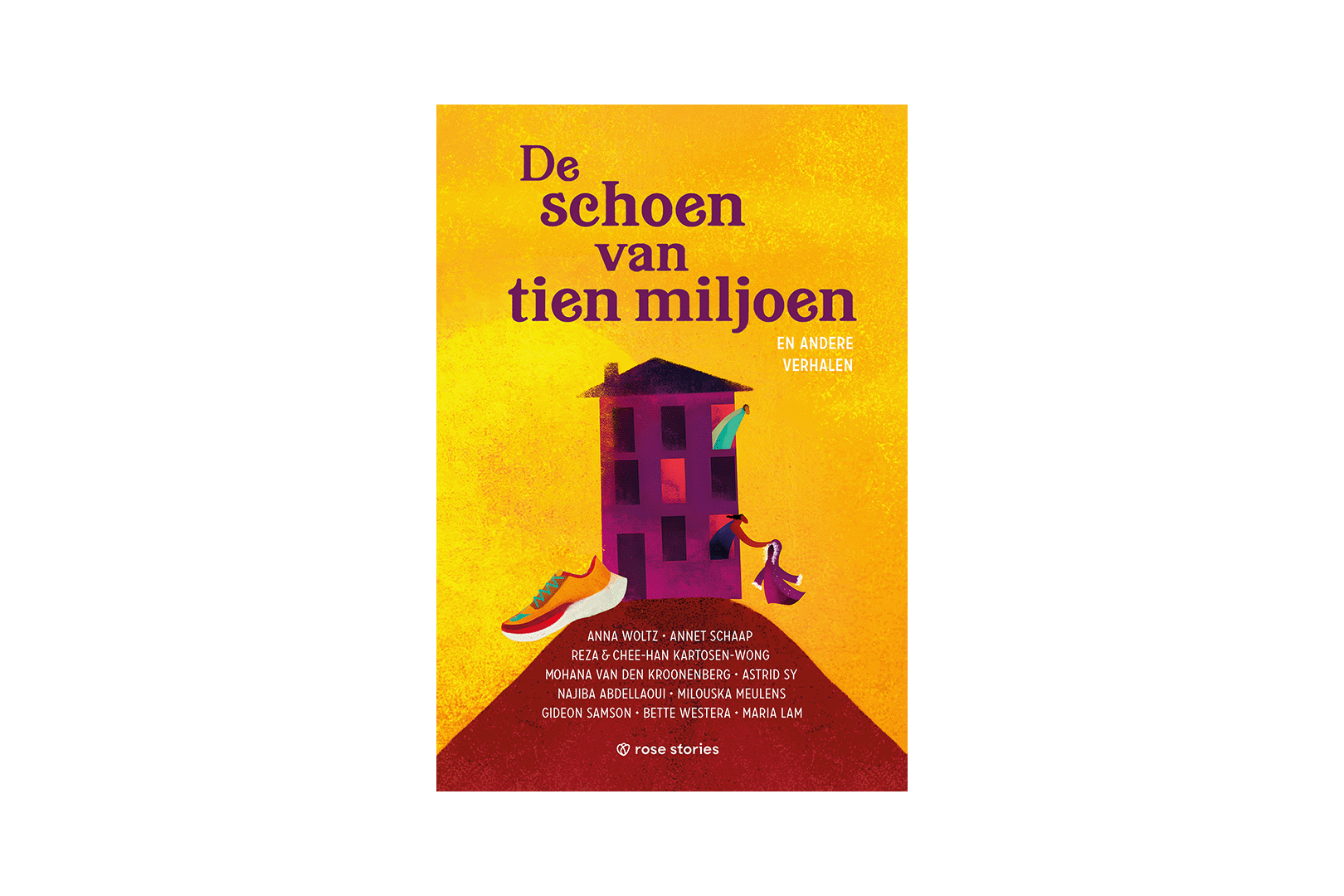 Het boek is mogelijk gemaakt door Rose Stories, Gemeente Den Haag, Schuldenlab070, SchuldenlabNL, Fonds1818, Gravin van Bylandt Stichting, Impact Makers en Leergeld Den Haag.Over SchuldenlabNL
SchuldenlabNL is een onafhankelijke stichting met als missie Nederland schuldenzorgvrij te maken. SchuldenlabNL zet zich in voor de landelijke opschaling van succesvolle schuldhulpmethoden om zo versnippering in het hulpaanbod tegen te gaan. SchuldenlabNL verleent zelf echter geen schuldhulpverlening. Koningin Máxima is erevoorzitter van SchuldenlabNL.

Schuldenlab070 
In Schuldenlab070 werken 28 landelijke, lokale, private en publieke partijen samen. Gezamenlijk ontwikkelen zij innovatieve oplossingen en aanpakken op het gebied van schulden en armoede om Den Haag schuldenzorgenvrij te maken. Succesvolle initiatieven worden opgeschaald.

Over Leergeld Den Haag
Leergeld Den Haag biedt zo’n 20,000 Haagse kinderen van 4 t/m 17 jaar praktische, directe hulp in de vorm van onder andere een fiets, pc of Chromebook, sportmaterialen, muziekinstrument, mobieltje, schoolspullen of winterkleding. Hierdoor kunnen deze kinderen uit gezinnen met een minimuminkomen, meedoen op school en aan buitenschoolse activiteiten. Voor dit project heeft Leergeld Den Haag tien gezinnen benaderd om hun verhaal te doen.

Over ROSE stories 
Als story producer stimuleert ROSE stories de ontwikkeling van nieuwe verhalen en initiatieven, omdat zij gelooft in de kracht van het verhaal voor het teweegbrengen van positieve verandering ter bevordering van gelijkheid en diversiteit in de samenleving. Wij vertellen graag verhalen die ons anders laten kijken. Verhalen die voor de één misschien de spiegel vormen die lange tijd ontbrak, maar voor de ander juist een raam openen naar een nieuwe wereld. Voor beeldmateriaal op hoge resolutie, meer informatie, recensie-exemplaren en interviewverzoeken neemt u contact op met ROSE stories via info@rosestories.nl 